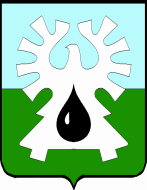 ГОРОДСКОЙ ОКРУГ УРАЙХАНТЫ-МАНСИЙСКОГО АВТОНОМНОГО ОКРУГА-ЮГРЫДУМА ГОРОДА УРАЙРЕШЕНИЕ от 20 сентября 2023 года                                   	                                           № 57О внесении изменения в устав города УрайРассмотрев внесенный главой города Урая проект муниципального правового акта о внесении изменения в устав города Урай, Дума города Урай решила: 1. Внести изменение в устав города Урай, дополнив статью 5 пунктом 44 следующего содержания:         «44) осуществление выявления объектов накопленного вреда окружающей среде и организация ликвидации такого вреда применительно к территориям, расположенным в границах земельных участков, находящихся в собственности городского округа.».   2. Направить решение в Управление Министерства юстиции Российской Федерации по Ханты-Мансийскому автономному округу - Югре для государственной регистрации.3. Опубликовать решение в газете «Знамя» в течение семи дней со дня поступления из Управления Министерства юстиции Российской Федерации по Ханты-Мансийскому автономному округу - Югре уведомления о включении сведений о данном решении в государственный реестр уставов муниципальных образований Ханты-Мансийского автономного округа - Югры.Председатель Думы города УрайПредседатель Думы города УрайИсполняющий обязанности главы города УрайИсполняющий обязанности главы города УрайА.В.ВеличкоА.Ю. Ашихмин25.09.202325.09.2023